    PREFEITURA MUNICIPAL DE ITANHAÉM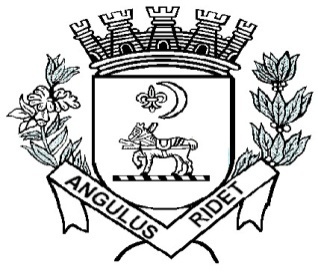                        Estância Balneária                          Estado de São PauloEDITAL DE CONVOCAÇÃO	A PREFEITURA MUNICIPAL DE ITANHAEM, no termos da legislação vigente, torna pública a CONVOCAÇÃO para a Prova Escrita do Processo Seletivo – Edital nº 05/2016 conforme discriminação abaixo:Função: AJUDANTE GERALNomes iniciados com as letras A até CData da prova: 27 de Novembro de 2016 (DOMINGO)Horário de Abertura do Portão: 08:30 horasHorário de Fechamento do Portão: 09:00 horasLocal da prova: E.M. NOÊMIA SALLES PADOVANRua Emídio Pereira de Castro, s/nº - Guapiranga – Itanhaém/SPFunção: AJUDANTE GERALNomes iniciados com as letras D até GData da prova: 27 de Novembro de 2016 (DOMINGO)Horário de Abertura do Portão: 08:30 horasHorário de Fechamento do Portão: 09:00 horasLocal da prova: E.M. BERNARDINO DE SOUZA PEREIRARua Iguaçu, s/nº - Jardim Corumbá– Itanhaém/SPFunção: AJUDANTE GERALNomes iniciados com as letras H até LData da prova: 27 de Novembro de 2016 (DOMINGO)Horário de Abertura do Portão: 08:30 horasHorário de Fechamento do Portão: 09:00 horasLocal da prova: E.M. EUGÊNIA PITTA RANGEL VELOSOAvenida José Batista de Campos, 1.320 - Cidade Anchieta – Itanhaém/SPFunção: AJUDANTE GERALNomes iniciados com as letras M até ZData da prova: 27 de Novembro de 2016 (DOMINGO)Horário de Abertura do Portão: 08:30 horasHorário de Fechamento do Portão: 09:00 horasLocal da prova: E.M. HARRY FORSSELL Rua Emídio de Souza, 2.688 - Jardim Oásis – Itanhaém/SPOs candidatos deverão comparecer ao local designado para a prova com antecedência mínima de 30 minutos, munido de:Comprovante de inscrição;Original de 01 (um) dos documentos de identidade a seguir: RG, Carteira de Trabalho e Previdência Social, Certificado de Reservista, Carteira Nacional de Habilitação (os documentos apresentados deverão estar em perfeitas condições, de forma a permitir a identificação do candidato com clareza);Caneta esferográfica de tinta preta ou azul, lápis preto nº 02 e borracha macia.Sergio Alexandre MenezesPresidente da Comissão